Publicado en  el 09/07/2014 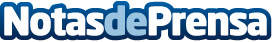 Cetelem lanza el primer producto financiero que se solicita íntegramente vía online y en sólo “4 clicks”El producto, denominado “Préstamo Cetelem 4 Clicks”, es único en el mercado, posicionando a Cetelem como primer banco de crédito al consumo 100% onlineDatos de contacto:CetelemNota de prensa publicada en: https://www.notasdeprensa.es/cetelem-lanza-el-primer-producto-financiero_1 Categorias: Finanzas http://www.notasdeprensa.es